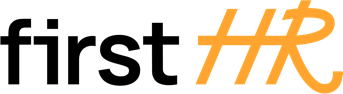 Download more free templates from firsthr.app[Company/Organization Name]Effective Date: [Date]Social Media Policy1. Introduction:This Social Media Policy outlines the guidelines and expectations for employees' use of social media platforms when representing [Company/Organization Name] or discussing work-related matters online. It aims to ensure that employees maintain professionalism, protect the company's reputation, and comply with relevant laws and regulations.2. Personal Responsibility:a. Employees are personally responsible for the content they post on social media platforms, even if it is on personal accounts or during non-working hours.b. Employees should exercise good judgment and be aware that their actions online may reflect upon the company and themselves as representatives of [Company/Organization Name].3. Confidential and Proprietary Information:a. Employees must not disclose or discuss confidential or proprietary information of [Company/Organization Name] on social media platforms. This includes sensitive customer data, trade secrets, financial information, and any other non-public information related to the company's operations.b. Employees should obtain written permission from authorized individuals before sharing any company-related information that is not publicly available.4. Respectful and Professional Conduct:a. Employees should maintain a respectful and professional tone when engaging in online conversations or discussions related to work or industry matters.b. Discrimination, harassment, or any form of offensive language or behavior is strictly prohibited and may result in disciplinary action.5. Disclaimers and Disclosures:a. When posting online, employees should make it clear that their views and opinions are their own and not necessarily those of [Company/Organization Name].b. If employees identify themselves as employees of [Company/Organization Name] on social media profiles or when discussing work-related matters, they should include a disclaimer stating that their views are personal and not representative of the company.c. Employees should follow applicable legal requirements for disclosures, such as those related to advertising, endorsements, or conflicts of interest.6. Intellectual Property:a. Employees must respect the intellectual property rights of others, including copyrights, trademarks, and patents. They should not use or distribute copyrighted material without permission or proper attribution.b. When sharing content related to [Company/Organization Name], employees should comply with the company's copyright policies and seek appropriate permissions for any third-party content used.7. Social Media Guidelines:a. Employees should familiarize themselves with the terms and conditions of the social media platforms they use and comply with them.b. It is important to maintain privacy settings appropriately to safeguard personal and professional information.c. Employees should be cautious when accepting friend requests or connections from individuals they do not know personally or professionally.d. Employees must not engage in any activities that could be considered spamming, phishing, or any form of malicious or fraudulent behavior on social media platforms.8. Reporting and Compliance:a. If employees come across any inappropriate, offensive, or misleading content related to [Company/Organization Name] or its employees on social media platforms, they should report it to their supervisor or the designated point of contact.b. Compliance with this Social Media Policy is mandatory, and violations may result in disciplinary action, up to and including termination of employment.By signing below, employees acknowledge that they have received and understood the Social Media Policy and agree to comply with its guidelines during their employment with [Company/Organization Name].Employee:I have read and understood the Social Media Policy, and I do not have any questions.[Employee's Full Name][Employee's Signature][Date]Company:[Company Name][Company Representative's Name][Company Representative's Title][Company Representative's Signature][Date]